Bydgoszcz, 30 listopada 2021 r.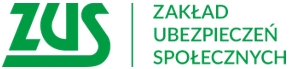 Informacja prasowaZUS i PFRON zapraszają na szkolenie online9 grudnia w godz. 10-11.30 odbędzie się bezpłatne szkolenie online z udziałem ekspertów bydgoskiego oddziału ZUS i kujawsko-pomorskiego oddziału PFRON. Szkolenie adresowane jest do osób z niepełnosprawnością, które prowadzą własną firmę,  biur rachunkowych, a także do 
przedsiębiorców zainteresowanych dofinansowaniem wynagrodzeń osób niepełnosprawnych – informuje Krystyna Michałek, rzecznik regionalny ZUS województwa kujawsko-pomorskiego.W trakcie szkolenia będzie można dowiedzieć się m.in.:Jakie korzyści daje zatrudnianie osób z niepełnosprawnością? O jaką pomoc finansową mogą ubiegać się osoby niepełnosprawne, które prowadzą własną działalność gospodarczą? Jakie warunki trzeba spełnić, aby otrzymać dofinansowanie wynagrodzenia dla pracowników z orzeczoną niepełnosprawnością?Czy osoby z niepełnosprawnością, które pobierają świadczenia emerytalno-rentowe mogą wykonywać pracę zarobkową?Zapisy na szkolenie są przyjmowane do 6 grudnia pod adresem ewa.niedlich@pfron.org.pl. W tytule należy wpisać "zgłoszenie ZUS", a w treści swój numer kontaktowy i ilość osób deklarujących udział w szkoleniu.  Szkolenie odbędzie się za pośrednictwem platformy MS Teams. Krystyna Michałekregionalny rzecznik prasowy ZUSw województwie kujawsko-pomorskim